MatematikaURAPreberi, reši 1., 2. in 3. nalogo.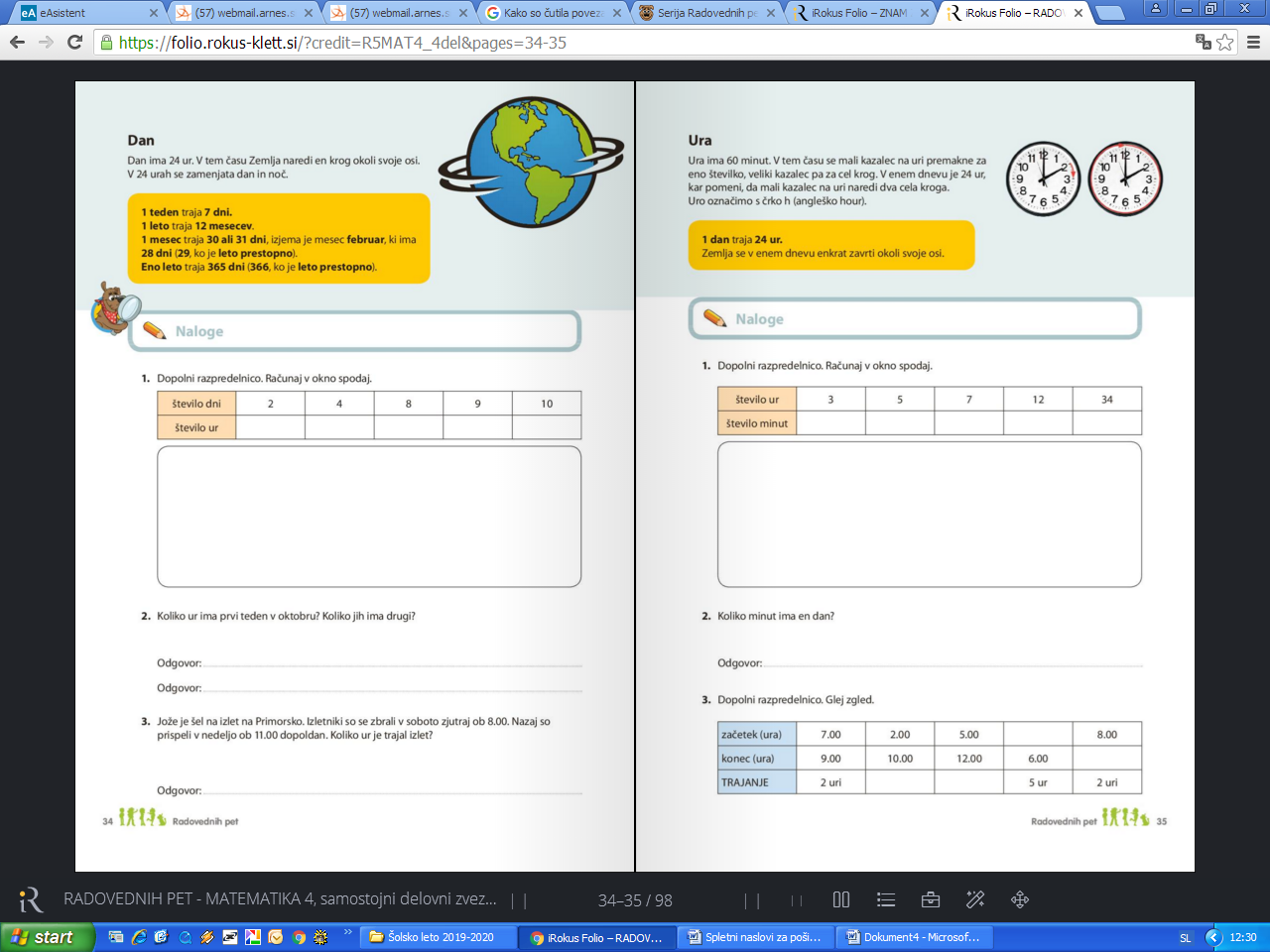 Slovenski jezikRazmisli in ustno odgovori na vprašanja 1. in 2. (brez sošolcev) naloge.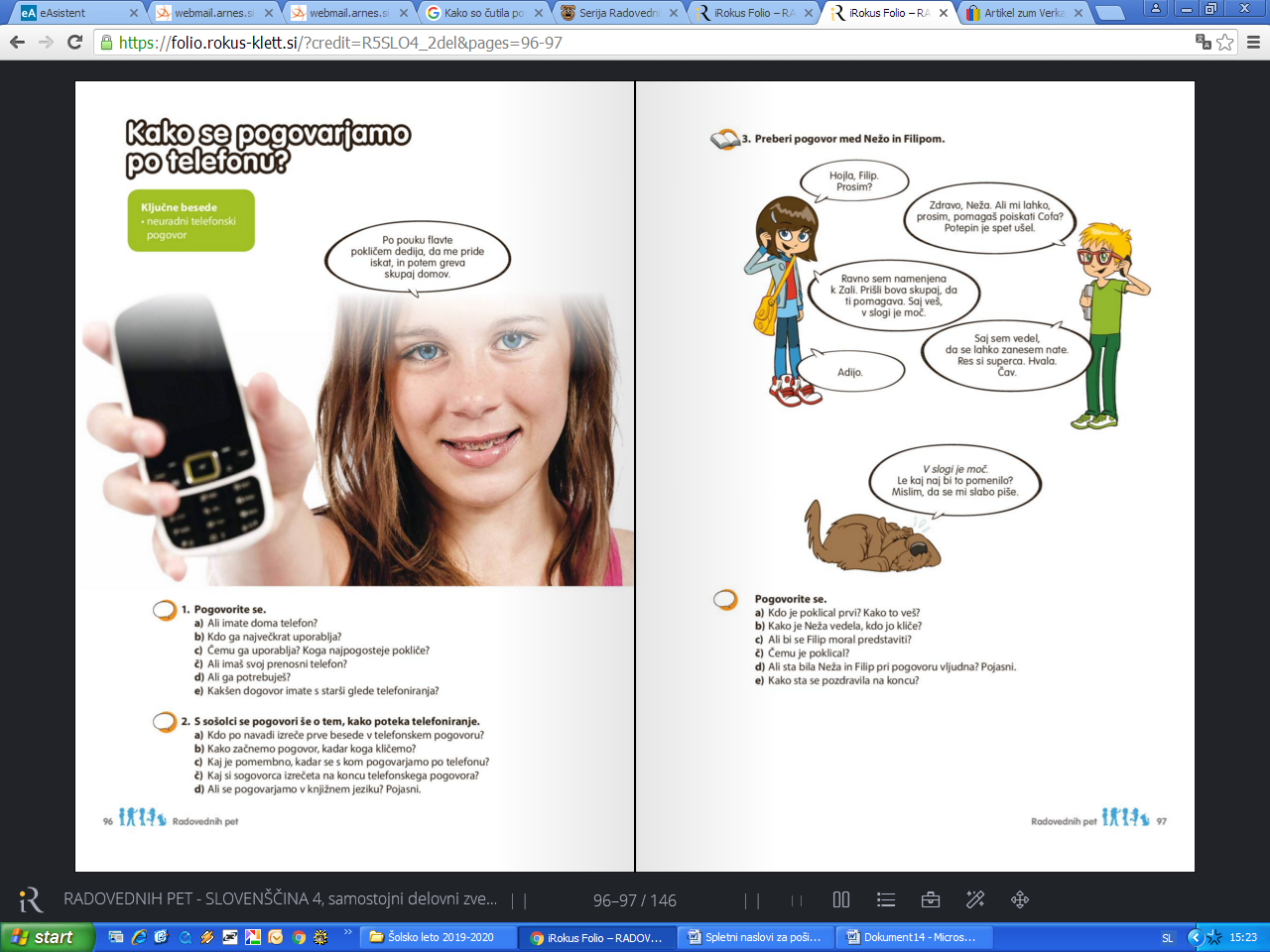 Na kratko, pisno v DZ odgovori na vprašanja 3. naloge.NIT                        2 uri (sreda, petek)UraPreberi, opazuj, primerjaj.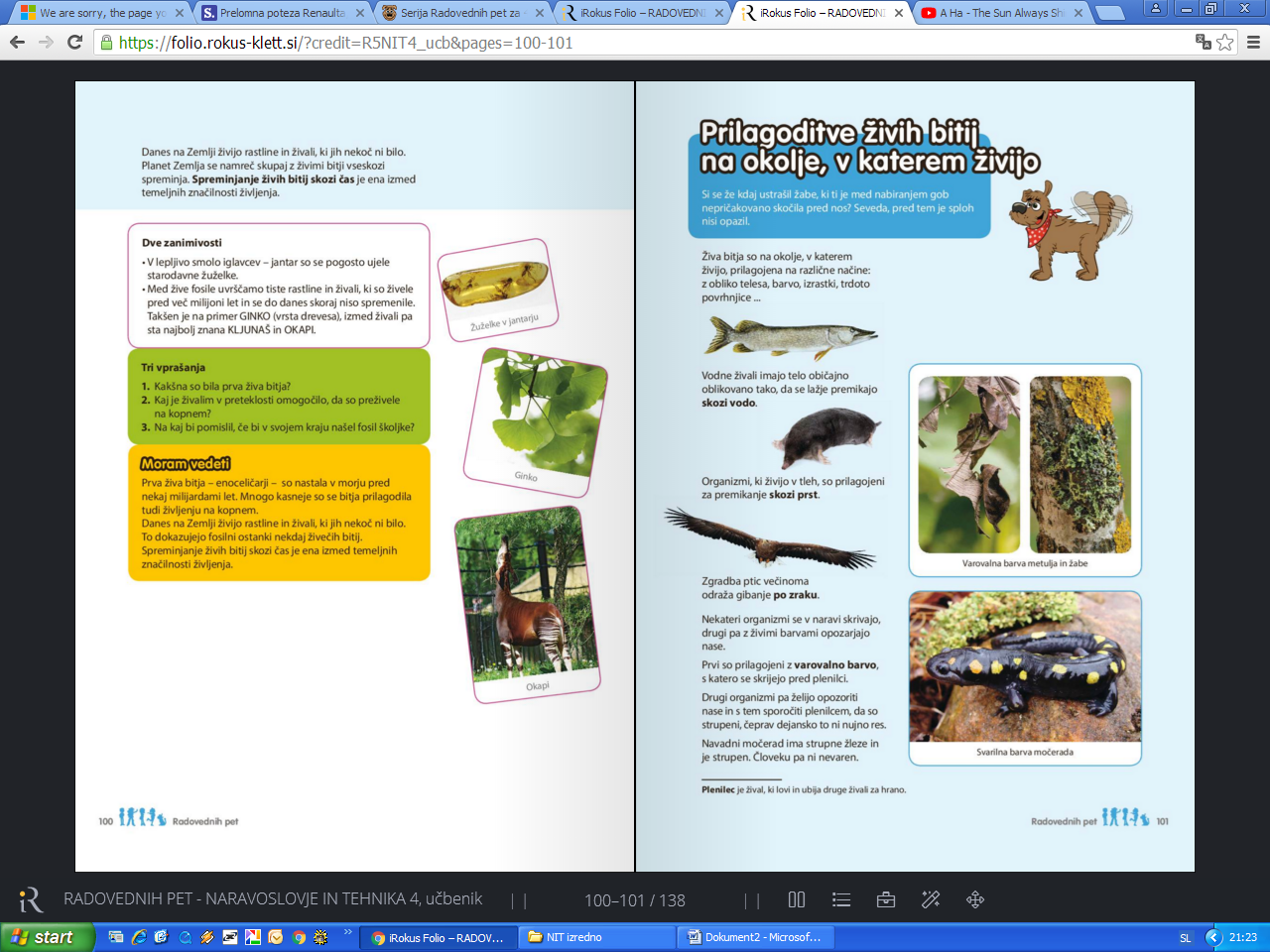 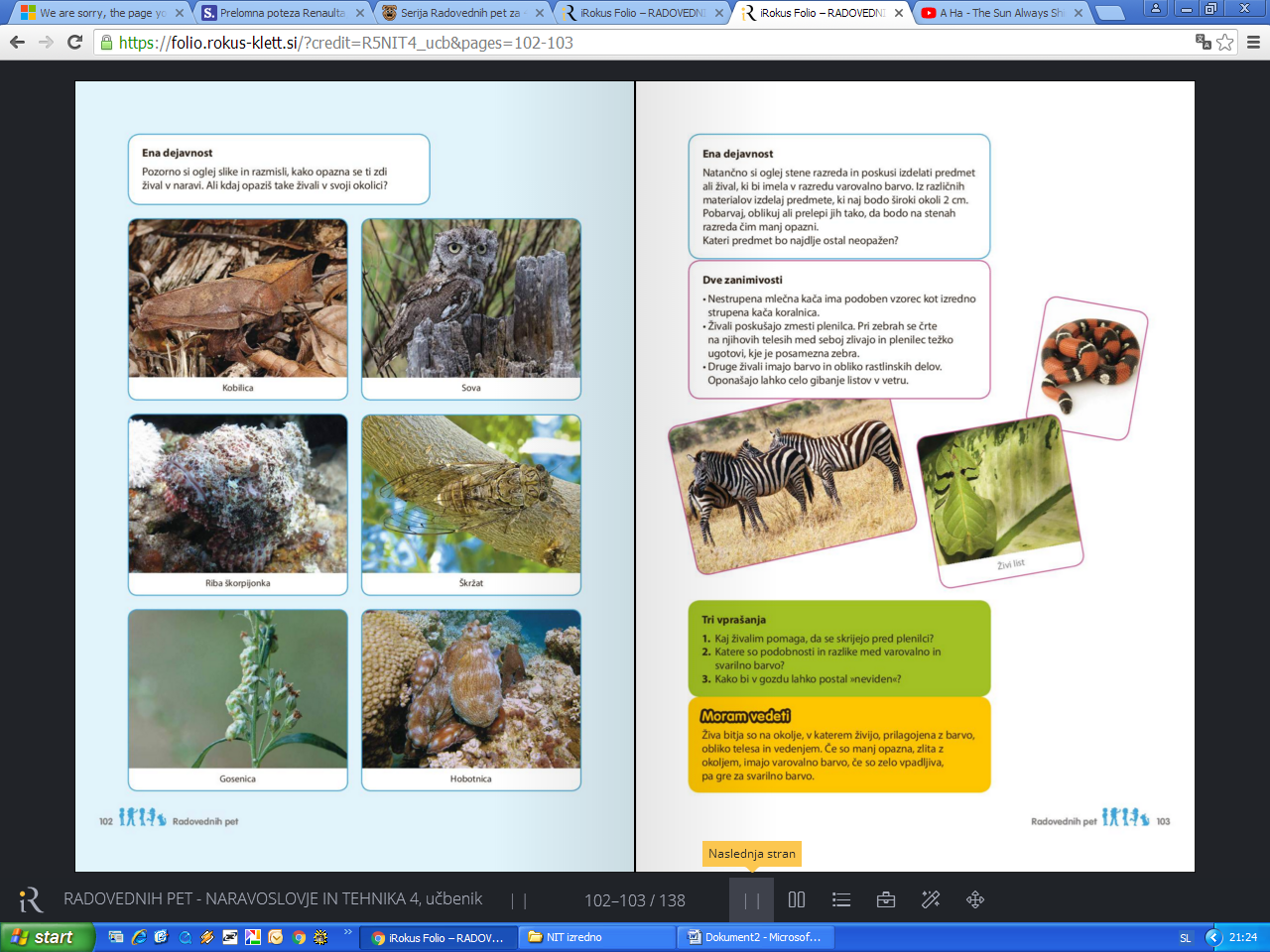 uraOdgovori na vprašanja.nalogaIzberi dve živali in v zvezek napiši ime živali in zraven nje kako je prilagojena na okolje.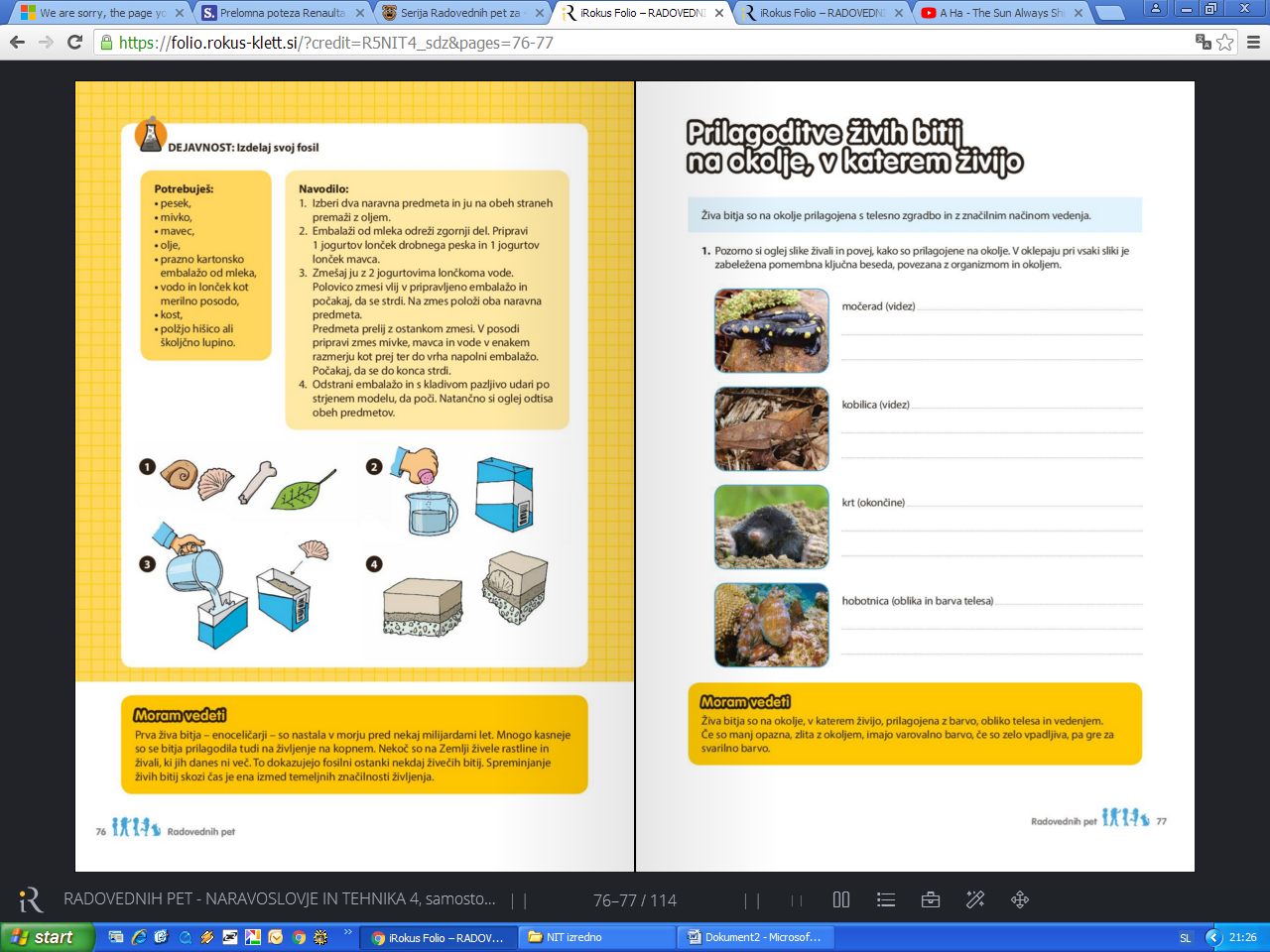 